9. Sprehodi pod morjem / Šetnje pod morem Međunarodni festival podvodnoga filma i fotografijePozivamo vas na 9. međunarodni festival podvodnoga filma i fotografije “Sprehodi pod morjem”. 26. 1. 2017. – 28. 1. 2017.
Kulturni dom Slovenske Konjice  Međunarodni festival podvodnoga filma i fotografije »Sprehodi pod morjem«, koji svoje ime može zahvaliti prof. Dušanu Kuščerju i Marjanu Richterju, u svom osmom izdanju želi još bolje učvrstiti svoje mjesto u društvu starijih i većih. Put koji smo za njega odabrali jedinstven je, kao što je bio i put međunarodnog simpozija »Diving AST«, koji je u malu dolinu pod Pohorjem doveo najveće svjetske zvijezde ronjenja.Festival se napokon smjestio u Slovenskim Konjicama, u mjestu s 850 godina starom jezgrom i isto toliko starom obližnjom Žičkom kartuzijom. Mjesto je poznato po odličnom vinu, koje dolazi iz vinograda Zlati Grič i, zajedno s marljivim ljudima, zaokružuje sliku maloga kraja s velikim pričama. Jedna od tih priča je svakako »Sprehodi pod morjem«, koji je od »klasičnih« festivala drugačiji po tome što se uspješno odupire komercijalizaciji i donosi samu esenciju umjetnosti izabranih pozvanih autora. U posljednjih sedam godina oblikovala se tematika festivala koja se isprepleće s podvodnim filmom, dječjim crtežom, glazbom, podvodnom fotografijom i ukusnim kulinarskim užicima. Festival nije zamišljen kako bi donosio novac, već  zato da se na njemu sreću stari prijatelji i sklapaju nova prijateljstva. Prozor je u svijet koji nam pomaže da mi sami strancima pokažemo što znamo i umijemo. Festival nema klasičnih sponzora, već samo pokrovitelje koji svoju pomoć ne uvjetuju ničim i na taj način pružaju veliku slobodu svima koji čine ovu priču, na čemu smo im neizmjerno zahvalni.
Deveti »Sprehodi pod morjem« započinju u četvrtak, 26. siječnja, s filmskim projekcijama za mlade nade, i nastavlja se u petak, 27. siječnja, u 17.30 sati, otvorenjem izložbe podvodne fotografije, dječje izložbe i koncertom. 
Središnji dio festivala biti će u subotu, 28. siječnja, od 14.00 do 22.00 sata. U tom će se vremenu za raznovrsne posjetitelje odvijati događanja različitih sadržaja: od predavanja u okviru »Ronjenja AST« (AST - Apnea, Scuba, Tech diving), besplatnih projekcija filmova koji se ne natječu u finalnoj večeri, do Grand Prix večeri na kojoj će se u natjecateljskom dijelu programa predstaviti dostignuća na području podvodnoga filma u svijetu.
PROGRAMČetvrtak i petak, 26. i 27. siječanj 2017.Projekcije za studente, đake, umirovljenike, štićenike škola s prilagođenim programom i štićenike centara sa zaštićenim radionicama. Projekcije će se odvijati u velikoj dvorani kulturnog doma i u izabranim osnovnim školama iz pobratimljenih gradova i mjesta koje su prijavljene na likovni natječaj, ali zbog udaljenosti i troškova ne mogu prisustvovati Festivalu. Petak, 27. siječanj 2017., od 17.30Otvorenje izložbe podvodne fotografije i izložbe dječjih radova međunarodnog likovnog natječaja »Sprehodi pod morjem« te dodjela nagrada finalistima međunarodnog likovnog natječajaGostujući podvodni fotografi:Adinda van der Hoek (HOL)Danijel Frka (CRO)Finalisti međunarodnog likovnog natječaja iz Europske Unije i šireKoncert međunarodnog tria »LUDOVIC BEIER« Glazbenici:Ludovic Beier, akordeonPhilippe Cuillerier, gitaraPhilippe Lebel, kontrabas Gosti:Glazbenici Glazbene škole Slovenske Konjice i Vito te Daša Bejat KrajncSubota, 28. siječanj 2017., od 14.00 do 22.0014.00–16.00 Projekcije za vanProjekcije filmova koji se ne natječu na Grand prix večeri – velika dvorana16.00–17.00 Predavanja »Ronjenje AST« (Diving AST - Talks) – mala galerija 10 minutne teme i diskusija16.00–16.10 Tajne JadranaDaniel Frka (CRO)16.15–16.25 The Sea of LifeDaniel Rodriguez i Monica Gonzales (ESP)16.30–16.40 Scapa Scuba, Stromness, Orkney IslandsEdward E. Roberts (GBR)6.45–17.30 The Water Under the MountainFrederic Swierczynski (FRA)18.00–22.00 Grand prix večer – velika dvorana1. dioWEATHER – A CORAL NIGHTMARE (Vanessa Cara-Kerr)SCAPA FLOW – DIVE ORKNEY (Edward E. Roberts)THE SEA OF LIFE (Daniel Rodriguez, Monica Gonzales)2. dioTHE WATER UNDER THE MOUNTAIN (Jerome Espla)CASTROS SECRET REEF (John Boyle)Gosti večera:Edward E. Roberts (GBR)Daniel Rodriguez in Monica Gonzales (ESP)Adinda van der Hoek (HOL)Danijel Frka (CRO)Frederic Swierczynski (FRA)Peter Majcen LG (SLO)Sve informacije možete pronaći na: www.sprehodipodmorjem.si ili na +386 31 342 855 i +386 31 625 729.Ljubazno vas pozivamo!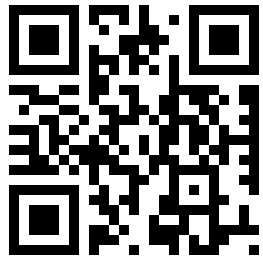 www.sprehodipodmorjem.si 